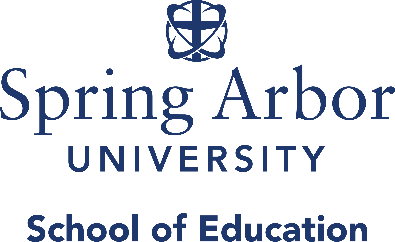 LOG SHEET FOR SAU STUDENT TEACHER PLACEMENTName: Mailing Address (Home): Preferred Telephone:      Other Phone: SAU Email:      Personal Email: SOE Accepted?    If NO, what requirements are lacking for you to be accepted?Certification Goals:    Secondary    Elementary    ECE    SED    TESOL Major(s):     Minor(s):  MTTC Tests/Results:  Taken:        Scheduled to be taken: Do you plan to participate in any of the following activities during your student teaching? (Petition required) Work/Coach (where, hours a week)  Student Teach at a Distance (where)  Take classes during or after student teaching (which classes, where, why)  Other: (please specify) Parents of Young Children: Childcare plan for student teaching Student Teaching Placement Preferences (in order)Grade Level:  (1)   (2)   (3) Schools/District (Location):